Instructivo para trabajar actividades  y Texto del estudiante 7º básico.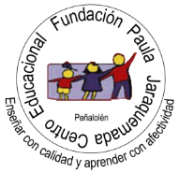 Cada clase contara con lectura y análisis en páginas del texto del estudiante, revisión de videos o Power point y  actividades a desarrollar en el texto, cuadernillo y  cuaderno.Contamos con su apoyo, para que de esta forma logremos  una mejor y mayor cobertura de los contenidos a estudiar. En el texto del estudiante encontraras contenidos e imágenes explicativas de la materia.Ante cualquier consulta o duda solicito hacérmelas llegar a yeniffermolinacastillo@gmail.comLecciones:1.  ¿Cómo se comportan los gases?: Texto del estudiante: leer y analizar páginas 30, 31, 32, 33, 34 y 35. Subraya las ideas principales Ver Power Point “Cómo se comportan los gases”. Tomar apuntes en tu cuaderno de ciencias (materia)Desarrollar actividades presentadas en página 30Cuaderno de actividades: para estas actividades le solicito revisar los videos, no compre los materiales.Responder páginas 32 y 33: para esto ver video “compresibilidad de gases y líquidos”https://www.youtube.com/watch?v=BllON1uLDLMResponder páginas 34 y 35, para esto ver video “experimento difusión” https://www.youtube.com/watch?v=FV-nAJzVgu82. Factores que afectan el comportamiento de los gasesTexto del estudiante: leer y analizar páginas 36, 37, 38 y 39 Ver Power Point “Factores que afectan el comportamiento de los gases ”. Tomar apuntes en tu cuaderno de ciencias (materia)Desarrollar actividades presentadas en páginas 36.3. Leyes de los gases. (Considerar que este contenido necesita mucha concentración y tiempo. Sugiero hacerla en 2 partes)Texto del estudiante: leer y analizar páginas 40, 41, 42, 46, 47, 48 y 49 Ver Power Point “Leyes de los gases”. Tomar apuntes en tu cuaderno de ciencias (materia) Desarrollar actividades presentadas en página 40  Cuaderno de actividades: Responder páginas 38 y 39Responder páginas 42 y 43Responder páginas 44 y 45Sugerencia:  vwe videoshttps://curriculumnacional.mineduc.cl/estudiante/621/w3-article-21022.htmlhttps://curriculumnacional.mineduc.cl/estudiante/621/w3-article-21022.htmlProfesora Yeniffer Molina Castillo.yeniffermolinacastillo@gmail.com